Dobrý den, milí rodiče a žáci,  zde v souboru najdete úkoly, které se týkají OV. Poprosím o vyplnění toho souboru a následně jej e-mailem pošlete na adresu: j.gronesova@zspetriny.cz. Z důvodu, že nevíme, dokdy bude zavření škol trvat, poprosím o vypracování do 24.3.2020.Soubor, prosím, pojmenujte vždy příjmením žáka. STÁTNÍ SYMBOLYZ nabídky vyber správné slovo ( symboly, ústavou, označení, tradic, reprezentují, sedm)Státní____________________ jsou předměty, které si stát_____________________ určil jako své oficiální nezaměnitelné______________________. Symboly vycházejí z _____________________ států a stát_____________________. Česká republika má ________________ státních symbolůSPRÁVNĚ POSPOJUJ POPIS SE STÁTNÍM SYMBOLEMA_____B____C______D_____E_____F________G_______Zodpověz otázky:Jak se jiným slovem říká prezidentské vlajce?Kdy a kde uvidíme prezidentskou vlajku?Kdy můžeme vidět vlajku viset na půl žerdi?Vlajka má tvar čtverce nebo obdélníku? A jaký je poměr stran?Kdy se používá státní pečeť?STÁTNÍ SVÁTKY Najdi na internetu datumy státních svátků v České republice a uveď, proč je slavímeNAŠE VLASTCo je podle Tebe vlastenectví? Popiš alespoň 5ti větamiNapiš alespoň 5 památek, které najdeme na území Prahy 6Co nás proslavilo + významné osobnosti. Vypiš alespoň 5 osobností  (z jakékoliv oblasti) nebo výrobků/vynálezů, které nás proslavily ve světě.Vyber si 1 osobnost, která nás proslavila ve světě (kromě sportovců) a na internetu o něm najdi informace. Popiš je alespoň 15ti větami a nezapomeň vložit i obrázek osobnosti, kterou sis vybral.– první sloka písně „Kde domov můj“ ze hry Fidlovačka. Autorem textu je Josef Kajetán Tyl, autor hudby František Škroup1.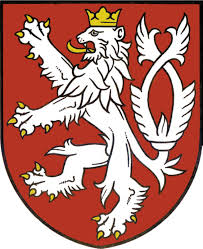 Tvoří ji velký státní znak podložený lipovými ratolestmi. Okole je vepsán nápis ČESKÁ REPUBLIKA   2.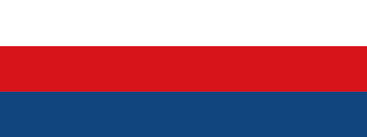 Je tvořen jediným polem, na němž je na červeném podkladu stříbrný dvouocasý lev ve skoku se zlatou zbrojí a zlatou korunou          3.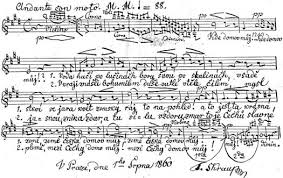 Trikolora – jdou za sebou v tomto pořadi: bílá, červená a modrá barva                                 4.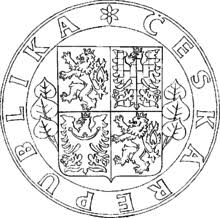 Má čtvercový tvar, olemovaný státními barvami, uvnitř velký státní znak, dvě lipové ratolesti a nápis „PRAVDA VÍTĚZÍ“      5.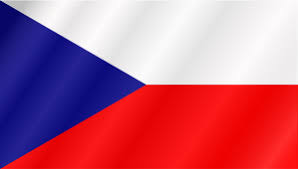 Je tvořen štítem se čtyřmi poli. Jednotlivá pole symbolizují historická území ČR – Čechy, Moravu, Slezsko. Čtvrté potom republiku jako celek                          6.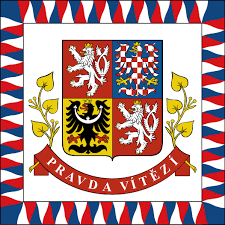 Skládá se z horního bílého pruhu a dolního červeného pruhu, do nichž je vsunut žerďový modrý klín. Když bude vlajka svisle – bílý pruh je vlevo, červený vpravo a modrý klín nahoře                  7.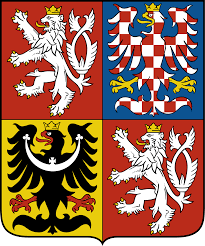 